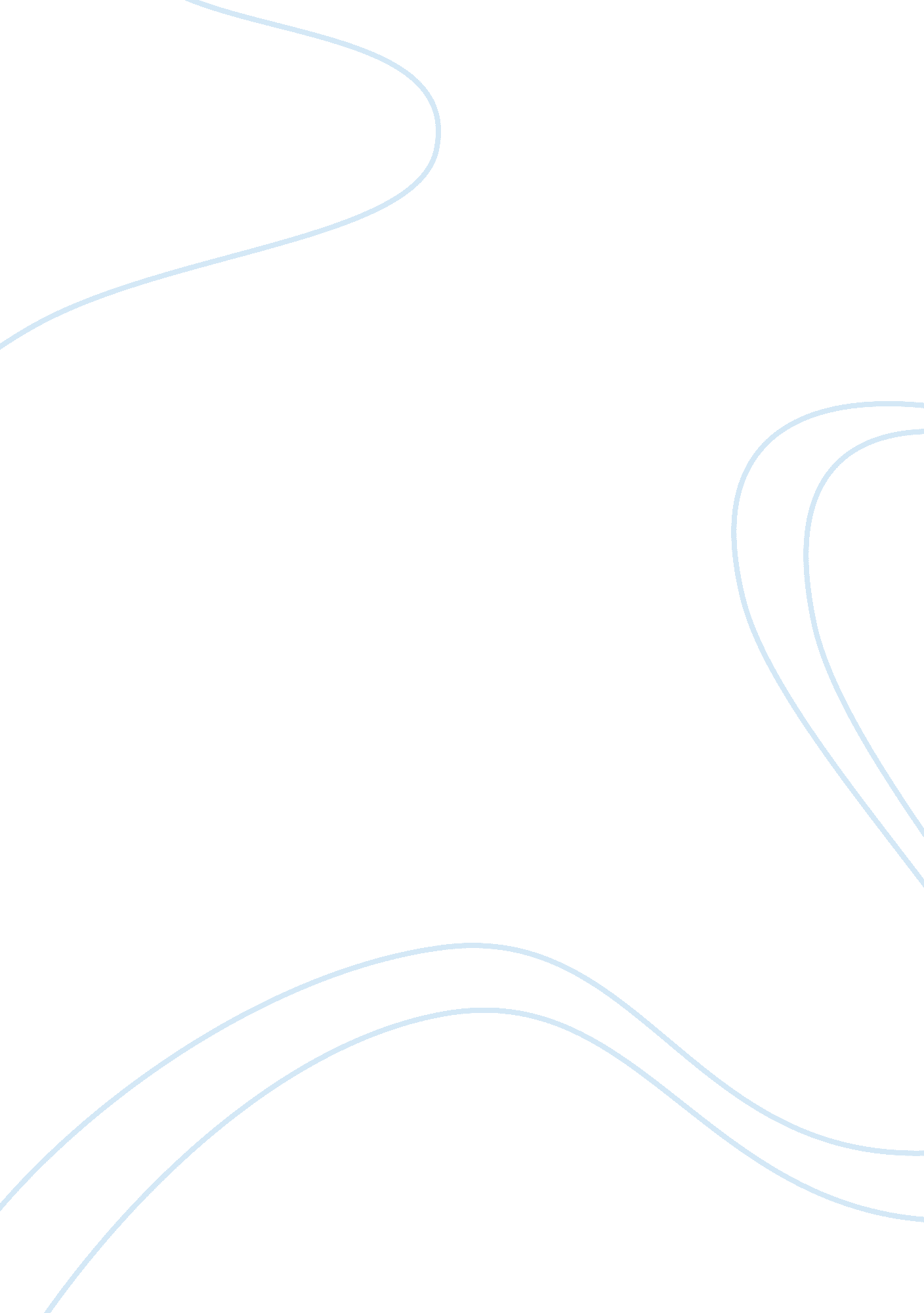 A sustainable energy future is possibleLiterature, Russian Literature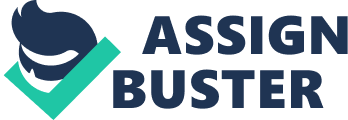 ﻿A sustainable energy future is possible 
The transformation of the human society has resulted to several implications on their way of life. Traditional methods of living are getting abandoned for new and efficient ways that ensure conservation and preservation of the environment. An area that has received so much focus and priority is the energy sector (Tester 32). The development of sustainable energy such as solar, wind and hydrogen cells, is aimed at providing proficient energy for the current society without endangering the ability of future societies to meet their energy needs. Focus is getting shifted to technologies and technologies designed to promote energy efficiency (AEI & Smith 100). This paper will focus on outlining the reasons as to why a sustainable energy future is possible. 
The quest for a sustainable energy future should become fronted by the incorporation of solar energy for human being’s use. Solar technologies use the energy provided by the sun to avail light, heat, electricity and hot water for use in homes, industries, and businesses. Solar energy is free and an inexhaustible resource (Boyle 92). The sun as a star provides adequate energy in a minute that could meet the global energy demand for a year. Solar energy is environmentally safe and practical. Proponents against solar energy stipulate that the cost of the equipment required for harnessing this source of energy is too high and expensive than other traditional sources of energy. Some argue that the geographical location of some countries does not allow them to consume this resource. For example, the amount of sun received in polar countries is less compared to countries around the equator. To lower the cost of solar energies, effort is getting made to improve cell efficiency. An increase in solar cell efficiency ensures that humans can visualize a future where solar energy will contribute a significant proportion of their power consumption. 
A sustainable energy future can also become achieved by harnessing wind energy. Wind energy serves as the most promising alternative to fossil fuel energy. In America, wind can provide 20% of the country’s electricity need. Wind power equipment is also economical in its land use. Turbines installed in less than 1% of land can generate the 20% of America’s electricity consumption (Tester 82). Wind energy causes less acid rain, smog, and greenhouse gas emissions. Wind power is also becoming affordable enough as the technology advances. Wind power is the world’s fastest growing source of energy. Countries such as India, Denmark, Germany, and the US lead the way in wind energy production. Proponents against wind energy claim the number of bird fatalities in wind farms a concern. The wind energy industry has proceeded to address this danger by modifying its equipment to make the area of wind production safer for birds. The advantages of wind energy outweigh its disadvantages. It is environmentally sound, inexhaustible, and affordable. 
Another sustainable future source of energy could be in the form of geothermal energy. Geothermal energy represents the heat contained in the earth. This means that it is a natural source of energy and is plentiful (AEI & Smith 102). Geothermal energy can be in the form of magma, geysers, and hot springs. Heat energy from these sources gets converted to generate electricity for human consumption. Geothermal energy is a non-renewable source unfortunately. The concentration of geothermal energy in a location also needs to be high for it to provide a feasible source for extraction (Evans 68). Questions arise as to whether geothermal energy is sufficient to produce economic electricity, which in honesty, the instances are rare. Geothermal energy also raises environmental concerns as some of its applications emit hydrogen sulfide and carbon dioxide. Current technology also provides a challenge for the adoption of this source of energy. Although geothermal energy is natural and renewable, several challenges need to be countered before it can be economically harnessed and represent a sustainable future energy source. Technology is getting developed to ensure that this source of energy becomes available and affordable. 

Works Cited 